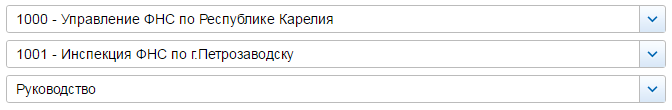 СВЕДЕНИЯ О ДОХОДАХ, ОБ ИМУЩЕСТВЕ И ОБЯЗАТЕЛЬСТВАХ ИМУЩЕСТВЕННОГО ХАРАКТЕРА ГОСУДАРСТВЕННЫХ ГРАЖДАНСКИХ СЛУЖАЩИХ ФНС РОССИИ, А ТАКЖЕ СВЕДЕНИЯ О ДОХОДАХ, ОБ ИМУЩЕСТВЕ И ОБЯЗАТЕЛЬСТВАХ ИМУЩЕСТВЕННОГО ХАРАКТЕРА ИХ СУПРУГОВ И НЕСОВЕРШЕННОЛЕТНИХ ДЕТЕЙ ЗА ПЕРИОД С 1 ЯНВАРЯ 2017© 2005-2018 ФНС России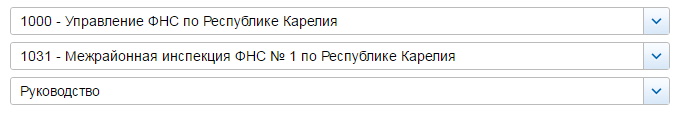 СВЕДЕНИЯ О ДОХОДАХ, ОБ ИМУЩЕСТВЕ И ОБЯЗАТЕЛЬСТВАХ ИМУЩЕСТВЕННОГО ХАРАКТЕРА ГОСУДАРСТВЕННЫХ ГРАЖДАНСКИХ СЛУЖАЩИХ ФНС РОССИИ, А ТАКЖЕ СВЕДЕНИЯ О ДОХОДАХ, ОБ ИМУЩЕСТВЕ И ОБЯЗАТЕЛЬСТВАХ ИМУЩЕСТВЕННОГО ХАРАКТЕРА ИХ СУПРУГОВ И НЕСОВЕРШЕННОЛЕТНИХ ДЕТЕЙ ЗА ПЕРИОД С 1 ЯНВАРЯ 2017© 2005-2018 ФНС России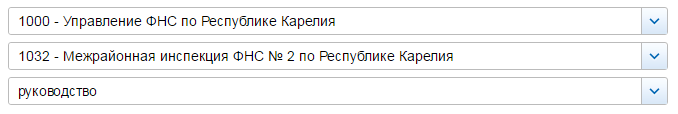 СВЕДЕНИЯ О ДОХОДАХ, ОБ ИМУЩЕСТВЕ И ОБЯЗАТЕЛЬСТВАХ ИМУЩЕСТВЕННОГО ХАРАКТЕРА ГОСУДАРСТВЕННЫХ ГРАЖДАНСКИХ СЛУЖАЩИХ ФНС РОССИИ, А ТАКЖЕ СВЕДЕНИЯ О ДОХОДАХ, ОБ ИМУЩЕСТВЕ И ОБЯЗАТЕЛЬСТВАХ ИМУЩЕСТВЕННОГО ХАРАКТЕРА ИХ СУПРУГОВ И НЕСОВЕРШЕННОЛЕТНИХ ДЕТЕЙ ЗА ПЕРИОД С 1 ЯНВАРЯ 2017© 2005-2018 ФНС России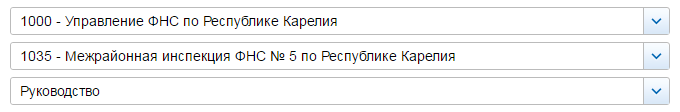 СВЕДЕНИЯ О ДОХОДАХ, ОБ ИМУЩЕСТВЕ И ОБЯЗАТЕЛЬСТВАХ ИМУЩЕСТВЕННОГО ХАРАКТЕРА ГОСУДАРСТВЕННЫХ ГРАЖДАНСКИХ СЛУЖАЩИХ ФНС РОССИИ, А ТАКЖЕ СВЕДЕНИЯ О ДОХОДАХ, ОБ ИМУЩЕСТВЕ И ОБЯЗАТЕЛЬСТВАХ ИМУЩЕСТВЕННОГО ХАРАКТЕРА ИХ СУПРУГОВ И НЕСОВЕРШЕННОЛЕТНИХ ДЕТЕЙ ЗА ПЕРИОД С 1 ЯНВАРЯ 2017© 2005-2018 ФНС России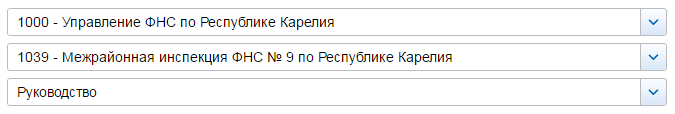 СВЕДЕНИЯ О ДОХОДАХ, ОБ ИМУЩЕСТВЕ И ОБЯЗАТЕЛЬСТВАХ ИМУЩЕСТВЕННОГО ХАРАКТЕРА ГОСУДАРСТВЕННЫХ ГРАЖДАНСКИХ СЛУЖАЩИХ ФНС РОССИИ, А ТАКЖЕ СВЕДЕНИЯ О ДОХОДАХ, ОБ ИМУЩЕСТВЕ И ОБЯЗАТЕЛЬСТВАХ ИМУЩЕСТВЕННОГО ХАРАКТЕРА ИХ СУПРУГОВ И НЕСОВЕРШЕННОЛЕТНИХ ДЕТЕЙ ЗА ПЕРИОД С 1 ЯНВАРЯ 2017© 2005-2018 ФНС России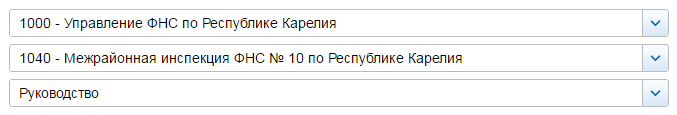 СВЕДЕНИЯ О ДОХОДАХ, ОБ ИМУЩЕСТВЕ И ОБЯЗАТЕЛЬСТВАХ ИМУЩЕСТВЕННОГО ХАРАКТЕРА ГОСУДАРСТВЕННЫХ ГРАЖДАНСКИХ СЛУЖАЩИХ ФНС РОССИИ, А ТАКЖЕ СВЕДЕНИЯ О ДОХОДАХ, ОБ ИМУЩЕСТВЕ И ОБЯЗАТЕЛЬСТВАХ ИМУЩЕСТВЕННОГО ХАРАКТЕРА ИХ СУПРУГОВ И НЕСОВЕРШЕННОЛЕТНИХ ДЕТЕЙ ЗА ПЕРИОД С 1 ЯНВАРЯ 2017© 2005-2018 ФНС России№ п/пФамилия и инициалы лица, чьи сведения размещаютсяДолжностьОбъекты недвижимости, находящиеся в собственностиОбъекты недвижимости, находящиеся в собственностиОбъекты недвижимости, находящиеся в собственностиОбъекты недвижимости, находящиеся в собственностиОбъекты недвижимости, находящиеся в пользованииОбъекты недвижимости, находящиеся в пользованииОбъекты недвижимости, находящиеся в пользованииТранспортные средстваТранспортные средстваДекларированный годовой доход (руб.)Сведения об источниках получения средствСведения об источниках получения средств№ п/пФамилия и инициалы лица, чьи сведения размещаютсяДолжностьвид объектавид собственностиплощадь (кв.м)страна расположениявид объектаплощадь (кв.м)страна расположениявидмаркаДекларированный годовой доход (руб.)вид приобретенного имуществаисточники1Гаврилова Инга СергеевнаНачальникквартираИндивидуальная53.4РФ3835153.77квартираИндивидуальная55.5РФ2Аникин Павел АнатольевичЗаместитель начальникаквартираОбщая долевая - 99/100 доли52.9РФ1333682несовершеннолетний ребёнокквартира52.9РФ25000несовершеннолетний ребёнокквартира52.9РФ0супругажилой домОбщая долевая - 4/15 доли48.6РФземельный участок48.6РФ1121968квартираОбщая долевая - 1/100 доли52.9РФ3Костина Наталья МихайловнаЗаместитель начальникажилой дом204.7РФ2138680.85земельный участок1200РФнесовершеннолетний ребёнокжилой дом204.7РФ42000земельный участок1200РФсупругжилой домОбщая долевая - 8/9 доли204.7РФавтомобиль легковойUAZ, модель: PATRIOT392047.65жилой домИндивидуальная319.3РФавтомобиль легковойНива, модель: Шевролетземельный участокОбщая долевая - 8/9 доли1200РФземельный участокИндивидуальная1200РФ4Новоселова Ольга ИвановнаЗаместитель начальникаквартираИндивидуальная70.3РФквартира69.6РФ1884995.05квартираИндивидуальная36.3РФ5Пружинин Олег ЕвгеньевичЗаместитель начальникажилой домИндивидуальная98РФгараж35РФавтомобиль легковойШевроле KL1T, модель: Авео1584466.05квартираОбщая долевая - 1/2 доли94РФавтомобиль легковойФОРД, модель: КУГАземельный участокИндивидуальная998РФнесовершеннолетний ребёнокквартира94РФ0несовершеннолетний ребёнокквартира94РФ0супругаквартираОбщая долевая - 1/2 доли94РФ16529586Сазонова Татьяна БорисовнаЗаместитель начальникаквартираИндивидуальная56.5РФ1716420.23супругквартираИндивидуальная32.5РФквартира56.5РФавтомобиль легковойHyndai, модель: Accent Excel1138162.05автомобиль легковойРено, модель: Сандеро№ п/пФамилия и инициалы лица, чьи сведения размещаютсяДолжностьОбъекты недвижимости, находящиеся в собственностиОбъекты недвижимости, находящиеся в собственностиОбъекты недвижимости, находящиеся в собственностиОбъекты недвижимости, находящиеся в собственностиОбъекты недвижимости, находящиеся в пользованииОбъекты недвижимости, находящиеся в пользованииОбъекты недвижимости, находящиеся в пользованииТранспортные средстваТранспортные средстваДекларированный годовой доход (руб.)Сведения об источниках получения средствСведения об источниках получения средств№ п/пФамилия и инициалы лица, чьи сведения размещаютсяДолжностьвид объектавид собственностиплощадь (кв.м)страна расположениявид объектаплощадь (кв.м)страна расположениявидмаркаДекларированный годовой доход (руб.)вид приобретенного имуществаисточники1Кравченко Инна ВасильевнаНачальникквартираИндивидуальная37.2РФквартира60.2РФавтомобиль легковойMazda, модель: 62240923.7квартира33.4РФсупругжилой домИндивидуальная28РФ674560.55квартираОбщая долевая - 1/2 доли60.2РФквартираИндивидуальная33.4РФземельный участокИндивидуальная1500РФнесовершеннолетний ребёнокквартира60.2РФ0квартира33.4РФ2Балякина Ирина ВикторовнаЗаместитель начальникажилой домОбщая долевая - 4/6 доли174РФ2102545.67квартираИндивидуальная36.8РФквартираИндивидуальная54.5РФземельный участокОбщая долевая - 4/6 доли1352РФнесовершеннолетний ребёнокжилой домОбщая долевая - 1/6 доли174РФ0земельный участокОбщая долевая - 1/6 доли1352РФ3Синекевич Наталья ГеннадьевнаЗаместитель начальникаквартираИндивидуальная34.9РФквартира49.9РФавтомобиль легковойCHEVROLET CAPTIVA KLAC 2.4 LS1675651.32квартираИндивидуальная37.5РФгараж23.8РФземельный участокИндивидуальная1010РФсупругквартираИндивидуальная49.9РФквартира34.9РФ1087544.85гаражИндивидуальная23.8РФквартира37.5РФземельный участок1010РФземельный участок23.8РФ№ п/пФамилия и инициалы лица, чьи сведения размещаютсяДолжностьОбъекты недвижимости, находящиеся в собственностиОбъекты недвижимости, находящиеся в собственностиОбъекты недвижимости, находящиеся в собственностиОбъекты недвижимости, находящиеся в собственностиОбъекты недвижимости, находящиеся в пользованииОбъекты недвижимости, находящиеся в пользованииОбъекты недвижимости, находящиеся в пользованииТранспортные средстваТранспортные средстваДекларированный годовой доход (руб.)Сведения об источниках получения средствСведения об источниках получения средств№ п/пФамилия и инициалы лица, чьи сведения размещаютсяДолжностьвид объектавид собственностиплощадь (кв.м)страна расположениявид объектаплощадь (кв.м)страна расположениявидмаркаДекларированный годовой доход (руб.)вид приобретенного имуществаисточники1Иванова Валентина ИвановнаНачальник инспекцииквартираИндивидуальная60.2РФдача20РФ2095878.61квартираОбщая долевая - 1/4 доли74.9РФгараж18РФземельный участок800РФсупругквартира60.2РФавтомобиль легковойПежо, модель: 508726532.12дача20РФгараж18РФземельный участок800РФнесовершеннолетний ребёнокквартира60.2РФ02Николаева Надежда ВитальевнаЗаместитель начальникаквартираИндивидуальная59.3РФдача32РФ1876006квартираИндивидуальная32.4РФгараж16РФземельный участок1000РФ№ п/пФамилия и инициалы лица, чьи сведения размещаютсяДолжностьОбъекты недвижимости, находящиеся в собственностиОбъекты недвижимости, находящиеся в собственностиОбъекты недвижимости, находящиеся в собственностиОбъекты недвижимости, находящиеся в собственностиОбъекты недвижимости, находящиеся в пользованииОбъекты недвижимости, находящиеся в пользованииОбъекты недвижимости, находящиеся в пользованииТранспортные средстваТранспортные средстваДекларированный годовой доход (руб.)Сведения об источниках получения средствСведения об источниках получения средств№ п/пФамилия и инициалы лица, чьи сведения размещаютсяДолжностьвид объектавид собственностиплощадь (кв.м)страна расположениявид объектаплощадь (кв.м)страна расположениявидмаркаДекларированный годовой доход (руб.)вид приобретенного имуществаисточники1Шубина Александра ЯрославовнаНачальникквартираИндивидуальная77.2РФ1991536.85супругквартира77.2РФ213316.62Барковская Елена ИвановнаЗаместитель начальникажилой домИндивидуальная49РФавтомобиль легковойRenault SR2508980квартираИндивидуальная52.6РФземельный участокИндивидуальная899РФсупругквартира46.1РФавтомобиль легковойРЕНО Дастер3647863Сплюхин Сергей СергеевичЗаместитель начальникаквартираОбщая долевая - 1/2 доли49.4РФ1022142.49несовершеннолетний ребёнокквартира49.4РФ0несовершеннолетний ребёнокквартира49.4РФ0супругаквартираОбщая долевая - 1/2 доли49.4РФавтомобиль легковойВАЗ ЛАДА 219020 GRANTA169118.62№ п/пФамилия и инициалы лица, чьи сведения размещаютсяДолжностьОбъекты недвижимости, находящиеся в собственностиОбъекты недвижимости, находящиеся в собственностиОбъекты недвижимости, находящиеся в собственностиОбъекты недвижимости, находящиеся в собственностиОбъекты недвижимости, находящиеся в пользованииОбъекты недвижимости, находящиеся в пользованииОбъекты недвижимости, находящиеся в пользованииТранспортные средстваТранспортные средстваДекларированный годовой доход (руб.)Сведения об источниках получения средствСведения об источниках получения средств№ п/пФамилия и инициалы лица, чьи сведения размещаютсяДолжностьвид объектавид собственностиплощадь (кв.м)страна расположениявид объектаплощадь (кв.м)страна расположениявидмаркаДекларированный годовой доход (руб.)вид приобретенного имуществаисточники1Зимин Алексей АнатольевичНачальникжилой домОбщая долевая - 1/4 доли58.1РФземельный участок880РФавтомобиль легковойKIA, модель: Sportage (SLS)1798918.1жилой домОбщая долевая - 1/2 доли58.1РФквартираИндивидуальная50.1РФобъект незавершенного строительстваИндивидуальная119.8РФземельный участокИндивидуальная792РФнесовершеннолетний ребёнокквартира42РФ02Пухальская Людмила АлександровнаЗаместитель начальникажилой дом56.5РФ1413213.59несовершеннолетний ребёноккомнатаИндивидуальная12.5РФжилой дом56.5РФ0несовершеннолетний ребёнокжилой дом56.5РФ0супругжилой домОбщая долевая - 1/5 доли56.5РФавтомобиль легковойHYUNDAI I 40259855.511. трактор1. накопления за предыдущие годыземельный участокОбщая долевая - 1/5 доли2200РФавтомобиль легковойHYUNDAI SOLARISтракторЮМЗ-6АЛ3Храпов Игорь ВладимировичЗаместитель начальникаквартира43.8РФавтомобиль легковойДЭУ, модель: МАТИЗ BDD E931527026.541. автомобиль легковой1. кредит
2. накопления за предыдущие годыавтомобиль легковойШкода, модель: РапидсупругаквартираИндивидуальная43.8РФквартира45РФ274055.26№ п/пФамилия и инициалы лица, чьи сведения размещаютсяДолжностьОбъекты недвижимости, находящиеся в собственностиОбъекты недвижимости, находящиеся в собственностиОбъекты недвижимости, находящиеся в собственностиОбъекты недвижимости, находящиеся в собственностиОбъекты недвижимости, находящиеся в пользованииОбъекты недвижимости, находящиеся в пользованииОбъекты недвижимости, находящиеся в пользованииТранспортные средстваТранспортные средстваДекларированный годовой доход (руб.)Сведения об источниках получения средствСведения об источниках получения средств№ п/пФамилия и инициалы лица, чьи сведения размещаютсяДолжностьвид объектавид собственностиплощадь (кв.м)страна расположениявид объектаплощадь (кв.м)страна расположениявидмаркаДекларированный годовой доход (руб.)вид приобретенного имуществаисточники1Ермаков Олег АлександровичНачальникквартираОбщая долевая - 1/2 доли125.9РФжилой дом106.6РФавтомобиль легковойФорд Куга1753908.58квартираИндивидуальная36.2РФземельный участок2305РФпомещениеИндивидуальная5.2РФземельный участок2157РФсупругажилой домОбщая долевая - 1/6 доли106.6РФземельный участок2305РФ551588.85квартираОбщая долевая - 1/2 доли125.9РФземельный участокИндивидуальная2157РФнесовершеннолетний ребёнокжилой дом106.6РФ0квартира125.9РФземельный участок2305РФземельный участок2157РФ2Евсюк Ольга ЮрьевнаЗаместитель начальникаквартираОбщая долевая - 1/2 доли49.8РФавтомобиль легковойВАЗ 21061656955.98квартираОбщая долевая - 1/4 доли36.7РФпомещениеОбщая долевая - 1/2 доли132.4РФземельный участокИндивидуальная1000РФземельный участокОбщая долевая - 1/2 доли1062РФземельный участокОбщая долевая - 1/2 доли1000РФземельный участокОбщая долевая - 405/45000 доли10881РФсупруггаражИндивидуальная24РФквартира49.8РФавтомобиль легковойФольцваген Крафт107966.84гаражИндивидуальная24РФземельный участок24РФземельный участок24РФ3Леус Светлана ВикторовнаЗаместитель начальникаквартираОбщая долевая - 1/3 доли42.4РФземельный участок1087РФ3069828.41супругквартираОбщая долевая - 1/3 доли42.4РФдача80РФавтомобиль легковойРЕНО "МЕГАН"3157773.85земельный участокИндивидуальная1187РФавтомобиль легковойФОЛЬКСВАГЕН ТИГУАН